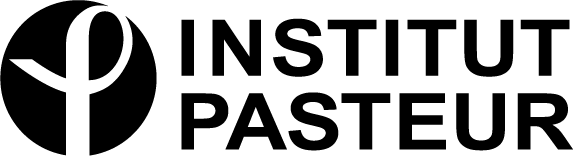 Registration form Institut Pasteur Online Diploma of Infectious Diseases (DNM2IP)--------------------------------------------------------------------------------------------------------------------------------------Please, fill in this form and send it back to: DNM2IP@pasteur.frTitle :  Mr/MsLast name :First name :GenderDate of birth :Address :E-mail* (used to conncet to the FUN platform):Phone :Nationality:Country of residence :Previous education:- Field :- Highest degree:Present position :  I authorize Institut Pasteur to use my email address for all correspondences within the framework of the DNM2IP. I would like to receive The Pasteur Education NewsletterDate :		Signature :Tick 5 MOOCs :1- Star MOOCs (select at least 1)Innate Immunity *							Resistance to Antibacterial Agents *				Vaccinology *							2- Other MOOCs Biobanking							Emerging and Reemerging Viruses				Epigenetics							Essais cliniques dans les maladies infectieuses et tropicales	HIV Science							Human Population and Evolutionary Genetics			Malaria								Medical Entomology						Modeling of Infectious Diseases				Tuberculosis							Viral Hepatitis							Viruses and Human Cancers					Candidates may change 2 of the non-star MOOCs, notifying DNM2IP@pasteur.fr.  The DNM2IP will be issued to you upon obtaining the certificate of the 5 MOOCs that you have selected in this form.The registration fee for each MOOC is € 150, and payment is made on the site of the FUN MOOC platform.